Waterford School District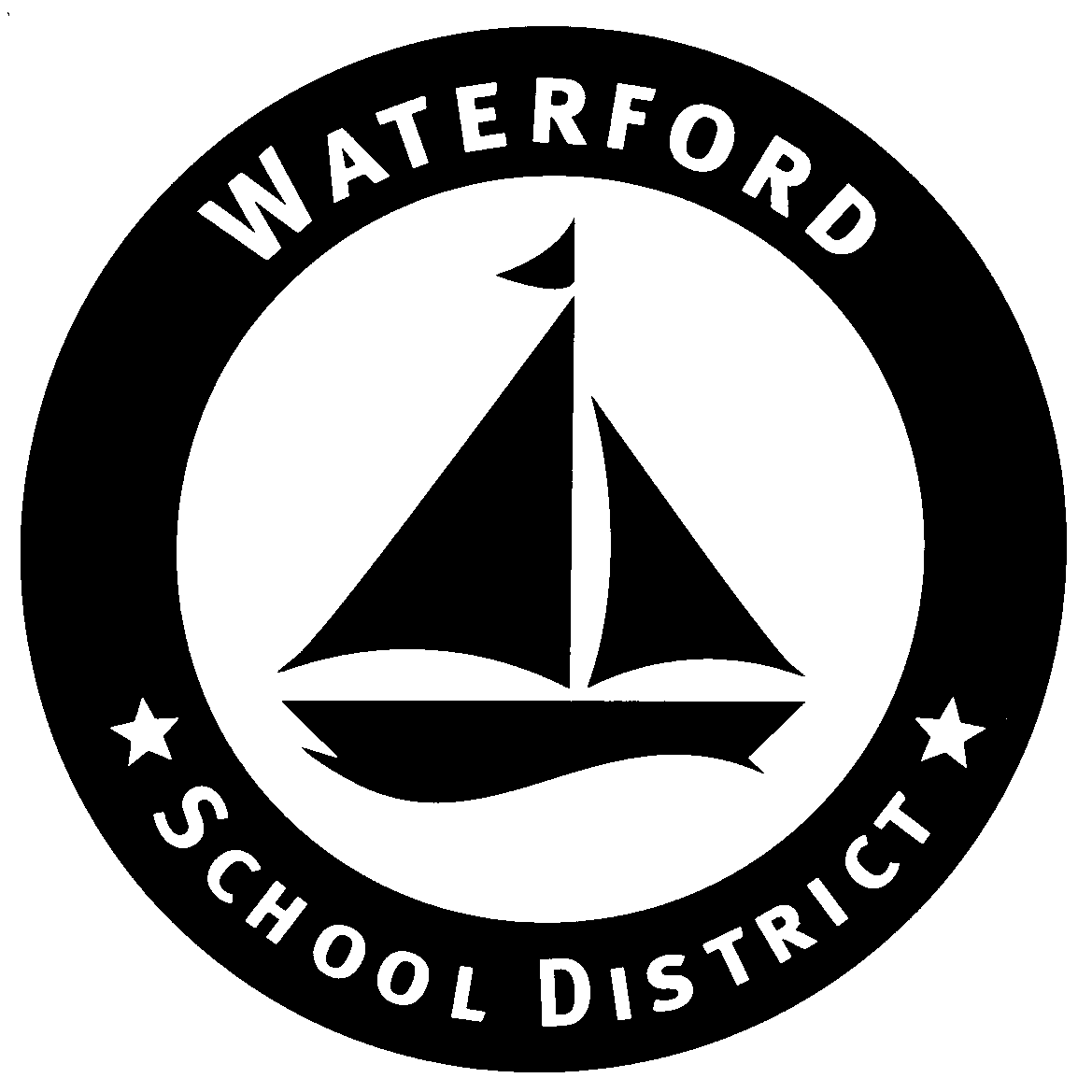 2021-2022 Fall Semester School Selection ApplicationApplication Deadline – March 5, 2021School Selection transfers are granted under the Board of Education Policy with the following conditions:Approval of this transfer is contingent upon building capacity and class size guidelines.Incoming kindergarten students must be enrolled prior to submitting the application.If the number of students applying exceeds the number of open seats, the selection will be made by a lottery.Transportation must be provided by the parent/guardian.Siblings will be given priority; however, they are not guaranteed a transfer.Students are granted a School Selection transfer once for their elementary, once for their middle, and once for their high school years. You must reapply at each level.All rules of the Michigan High School Athletic Association will be followed.School Selection transfers take effect on the first day of the semester.In compliance with federal regulations, the Waterford School District does not discriminate on the basis of race, creed, gender, national origin, or non-disqualifying handicaps.School Selection transfers may be rescinded if:The student is consistently late or absent for school.The student is disruptive to the learning environment.The student is failing academically.This application does not guarantee a placement at the selected school.My signature indicates that I have read and agree to the conditions listed above.________________________________________________		_______________________________           Parent’s Signature					  	                  DatePlease PrintStudent’s Name										Male		Female	Address							City				Zip			Parent/Guardian Name							Phone:						Current (2020-21) School Attending							 Grade (2021-22)     __________(2021-22) School Scheduled to Attend_____										School Requesting for 2021-22_____________________________________________________________________Reason for Transfer/Selection												A sibling currently attends school requested:  Yes		 No __	___ Current Grade of Sibling:				Parent/Guardian is an employee of the WSD ________   Has IEP  Yes ____________   No ____________Student plans on participating in High School Athletics (Only for HS students) Yes __________  No _________OFFICE USE ONLYDate_________________	Approved		Denied		Initials_________________